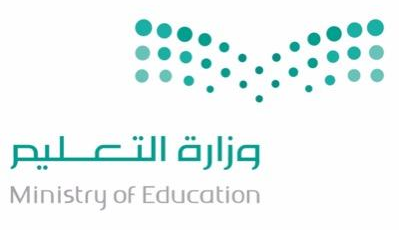 .من الأشياء الغير حية :                الكتابالأسدالنباتات الغزال.……تنمو وتصبح نباتاً جديداً :الزهرةالثمرةالبذرة الأوراقالصحراء والجبال والغابات من مواطن اليابسة.صحخطأ.يعدّ من مواطن المياه المالحة .النهرالآبارالبحر الجداولالنباتات والحيوانات والمعادن من الموارد الطبيعية على الأرض (1 نقطة)صحخطأأبرد فصول السنة هو :الصيفالشتاءالربيعالخريفالمادة التي تسيل و تأخذ شكل الإناء الذي توضع فيه هي: الصلبةالسائلة الغازيةالتبخرالقوة التي تسحب الكرة اتجاه الأرض إذا قذفت إلى الأعلى هي :السحبالدفعالجاذبية الأرضية الاحتكاكالضوء شكل من أشكال الطاقة يمكننا من رؤية الأشياء صحخطأ12.الصوت ينشأ عن اهتزاز الأشياء من حولنا .صحخطأتمنياتي لكم بالتوفيق والنجاح ،،،،،،الدرجة.....الفصل............................................................................اسم الطالب